План- графикособо значимых мероприятий антинаркотической направленностив учреждениях культуры муниципального образования Павловский районна ___январь________2024 г.Директор МБУ «ДК Новолеушковского СП                                                                                                                                              Л.А.НекритоваОТЧЁТ о проведенииособо значимых мероприятий антинаркотической направленностив учреждениях культуры муниципального образования Павловский районна ___декабрь________2023 г.Директор МБУ «ДК Новолеушковского СП                                                                                                                                              Л.А.Некритова№ п/пНаименованиеантинаркотическогомероприятия,охват участниковПрименение технических средств при проведении мероприятии(презентация, видеоролик, интернет - ресурс и т.д.)ФИО специалистов (должность) участвующих в проведении мероприятияДата, времяи местопроведениямероприятия«Безопасный Новый год!»-кинолекторий   о здоровье ,25 ВидеороликиСоциальный педагог  и советник директора по воспитанию и взаимодействию с детскими общественными объединениями МАОУ СОШ №6 им.Ф.И.Ярового
Гаврилец В.А.05.01.2024,14.00,05.01.2024,14.00,Тематический обзор по фильму антинаркотической направленности в рамках киноакции «Кинематограф против наркотиков»,25 https://novoleushkov-dk.pavkult.ru/item/287333https://ok.ru/ndvorets.kulturyhttps://vk.com/dvorets.kulturyhttps://t.me/dk_nvl05.01.2024,14.30,05.01.2024,14.30,№ п/пНаименованиеантинаркотическогомероприятия,охват участниковПрименение технических средств при проведении мероприятии(презентация, видеоролик, интернет - ресурс и т.д.)ФИО специалистов (должность) участвующих в проведении мероприятияДата, времяи местопроведениямероприятияФИО, должность, контактный телефонответственного за проведение мероприятия.ФИО, должность, контактный телефонответственного за проведение мероприятия.Фотоотчет о проведении мероприятияФотоотчет о проведении мероприятия«Вместе против ВИЧ»- акция, с раздачей информационных листовок, посвящённая Всемирному дню борьбы со СПИДомВидеоролики, отрывок фильма «Знаки беды»
 https://ok.ru/ndvorets.kultury/topic/156731852393748   Советник директора по воспитанию и взаимодействию с детскими общественными объединениями "Павловского техникума профессиональных технологий", Оксана Сергеевна Денисова.01.12.2023,Зал МБУ «ДК Новолеушковского СП» 01.12.2023,Зал МБУ «ДК Новолеушковского СП» Давиденко Л.Н-заведующая детским секторомДавиденко Л.Н-заведующая детским сектором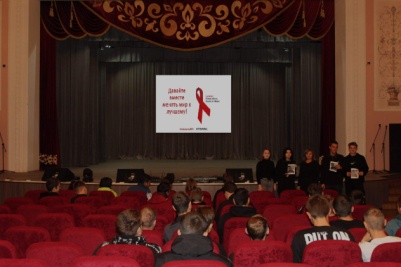 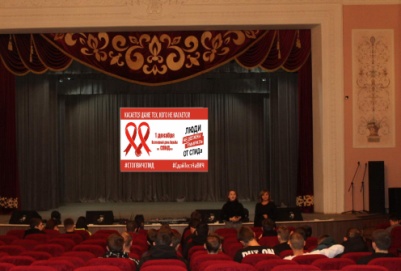 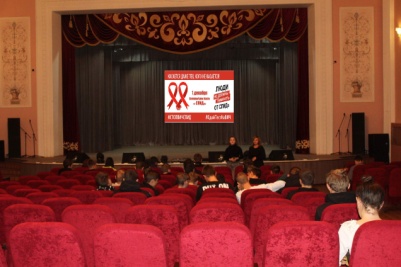 "Знаки беды"- обзор фильма в рамках краевой киноакции «Кино против наркотиков» Интернет-ресурсы :https://novoleushkov-dk.pavkult.ru/item/287333https://ok.ru/ndvorets.kulturyhttps://vk.com/dvorets.kulturyhttps://t.me/dk_nvl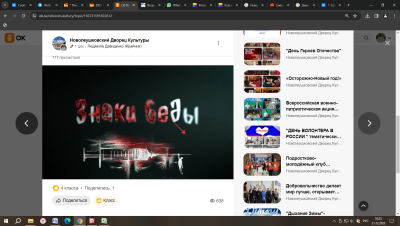 